<Commission>{IMCO}Udvalget om det Indre Marked og Forbrugerbeskyttelse</Commission><RefProc>2020/2020</RefProc><RefTypeProc>(INI)</RefTypeProc><Date>{04/05/2020}4.5.2020</Date><TitreType>UDKAST TIL BETÆNKNING</TitreType><Titre>om styrkelse af det indre marked: fremtiden for den frie bevægelighed for tjenesteydelser</Titre><DocRef>(2020/2020(INI))</DocRef><Commission>{IMCO}Udvalget om det Indre Marked og Forbrugerbeskyttelse</Commission>Ordfører: <Depute>Morten Løkkegaard</Depute>PR_INIINDHOLDSideFORSLAG TIL EUROPA-PARLAMENTETS BESLUTNING	3BEGRUNDELSE	8FORSLAG TIL EUROPA-PARLAMENTETS BESLUTNINGom styrkelse af det indre marked: fremtiden for den frie bevægelighed for tjenesteydelser(2020/2020(INI))Europa-Parlamentet–	der henviser til Europa-Parlamentets og Rådets direktiv 2006/123/EF af 12. december 2006 om tjenesteydelser i det indre marked, –	der henviser til Europa-Parlamentets og Rådets direktiv 2005/36/EF af 7. september 2005 om anerkendelse af erhvervsmæssige kvalifikationer, –	der henviser til Europa-Parlamentets og Rådets direktiv (EU) 2018/958 af 28. juni 2018 om en proportionalitetstest forud for vedtagelse af ny regulering af erhverv, –	der henviser til forordning (EU) 2018/1724 af 2. oktober 2018 om oprettelse af en fælles digital portal, der giver adgang til oplysninger, procedurer og bistands- og problemløsningstjenester, og om ændring af forordning (EU) nr. 1024/2012, –	der henviser til Kommissionens meddelelse af 19. april 2018 med titlen "En europæisk detailsektor, der er tilpasset det 21. århundrede" (COM(2018)0219), –	der henviser til sin beslutning af 12. december 2018 om pakken for det indre marked,–	der henviser til undersøgelsen med titlen: "Contribution to Growth: The Single Market for Services - Delivering Economic benefits for citizens and businesses" fra februar 2019, bestilt af Udvalget om det Indre Marked og Forbrugerbeskyttelse,–	der henviser til Kommissionens meddelelse af 10. marts 2020 med titlen "Påpegning og håndtering af hindringer for det indre marked", (COM(2020)0093), –	der henviser til Kommissionens meddelelse af 10. marts 2020 om en langsigtet handlingsplan for bedre gennemførelse og håndhævelse af reglerne for det indre marked (COM(2020)0094), –	der henviser til udtalelse fra Udvalget om Beskæftigelse og Sociale Anliggender,–	der henviser til forretningsordenens artikel 54,A.	der henviser til, at servicedirektivet og direktivet om anerkendelse af erhvervsmæssige kvalifikationer er vigtige instrumenter til at fjerne hindringerne for den frie bevægelighed for tjenesteydelser i Den Europæiske Union, men at det indre markeds potentiale med hensyn til tjenesteydelser stadig i vid udstrækning er uudnyttet;B.	der henviser til, at tjenesteydelser tegner sig for omkring 70 % af den samlede økonomiske aktivitet i EU og for en tilsvarende andel af beskæftigelsen, mens andelen af handelen med tjenesteydelser inden for EU kun udgør omkring 20 %;C.	der henviser til, at undersøgelser viser, at de potentielle gevinster ved fuldførelsen af det indre marked for tjenesteydelser ved hjælp af effektiv gennemførelse og bedre harmonisering af bestemmelserne som minimum vil kunne udgøre 297 mia. EUR, hvilket svarer til 2 % af EU's BNP;D.	der henviser til, at EU i øjeblikket står over for en recession og stigende arbejdsløshed som følge af covid-19-pandemien, og at fuldførelsen af det indre marked for tjenesteydelser således er en intelligent og effektiv metode til at skabe økonomisk vækst uden yderligere offentlige udgifter;E.	der henviser til, at et mere integreret og indbyrdes forbundet marked for tjenesteydelser er nødvendigt for at tackle klimaændringer, skabe en bæredygtig økonomi og frigøre den europæiske grønne pagts fulde potentiale;F.	der henviser til, at opsplitning, restriktive nationale bestemmelser og overregulering ikke kun hæmmer virksomheder, men også er til skade for forbrugerne, som har færre valg og betaler højere priser;G.	der henviser til, at en effektiv gennemførelse af de gældende regler og afskaffelsen af urimelige krav afhænger af medlemsstaterne;H.	der henviser til, at en ufuldstændig gennemførelse af den gældende lovgivning skaber huller i håndhævelsen, eftersom bestemmelser, der ikke gennemføres korrekt, også kan være umulige at håndhæve effektivt;I.	der henviser til, at besværlige administrative procedurer, forskellige nationale bestemmelser og især hindringer for adgang til nødvendig information har medført forskelsbehandling og gjort det vanskeligt at deltage i grænseoverskridende handel, navnlig for mindre virksomheder;Håndtering af hindringer inden for det indre marked 1.	understreger, at fremme af det indre marked, herunder den fri bevægelighed for tjenesteydelser og personer, er af helt afgørende betydning i forhold til at håndtere den økonomiske krise, som covid-19-pandemien har forårsaget; opfordrer indtrængende alle medlemsstater til så hurtigt som muligt at lempe restriktionerne for den fri bevægelighed inden for det indre marked;2.	fremhæver, at bureaukrati, besværlig administrativ praksis og lovgivningsmæssige restriktioner for tjenesteudbydere i hele EU skaber uberettigede hindringer, der fratager borgerne deres job, forbrugernes deres valgmuligheder og iværksætterne deres muligheder;3.	minder om, at servicedirektivet tilsigter at mindske opsplitningen, uddybe integrationen af det indre marked og bane vejen for, at både virksomheder og forbrugere kan udnytte deres fulde potentiale;4.	minder om, at servicedirektivet og direktivet om anerkendelse af erhvervsmæssige kvalifikationer bygger på gensidig anerkendelse med henblik på at lette den frie bevægelighed for tjenesteydelser;5.	beklager, at medlemsstaterne ofte bruger hensynet til samfundets interesse som begrundelse for at isolere deres hjemmemarked; understreger, at krav som territoriale begrænsninger og økonomiske behovsprøver skaber uberettigede hindringer for etablering på tværs af grænserne;6.	minder om vigtigheden af Kommissionens forslag om en revideret meddelelsesprocedure for tjenesteydelser; beklager, at forslaget ikke kunne vedtages som følge af manglende enighed i Rådet;7.	noterer sig, at formålet med Kommissionens forslag til lovgivning om indførelse af et europæisk e-tjenesteydelseskort var at fjerne de administrative hindringer, der stadig findes; understreger, at sådanne hindringer er bekostelige for tjenesteudbydere og fortsat udgør en betydelig hindring for grænseoverskridende levering af tjenesteydelser i det indre marked;8.	opfordrer indtrængende medlemsstaterne til at sikre en korrekt gennemførelse af den nuværende lovgivning og til at undgå såvel overregulering som fastsættelse af unødvendige krav med henblik på at lette grænseoverskridende levering af tjenesteydelser og sikre lige konkurrencevilkår; 9.	opfordrer de nationale parlamenter til aktivt at arbejde for at støtte håndhævelsen af de gældende regler og til at udøve deres kontrolbeføjelser over de nationale myndigheder;10.	opfordrer indtrængende interessenter, erhvervslivet og arbejdsmarkedets parter til at spille deres rolle med hensyn til at opfordre regeringerne til at puste nyt liv i den europæiske servicesektor; Sikring af håndhævelsen af den gældende lovgivning11.	bemærker, at den fri bevægelighed for tjenesteydelser er kernen i det indre marked, og at den kan generere betydelige økonomiske gevinster, forudsat at lokale og regionale myndigheder, nationale domstole og Kommissionen sikrer tilstrækkelig og aktiv håndhævelse; 12.	påpeger, at prisen for utilstrækkelig gennemførelse betales af virksomheder og forbrugere i hele Den Europæiske Union; tilskynder Kommissionen til at prioritere håndhævelsesindsatsen og til at mindske hindringerne på områder med betydelig økonomisk indvirkning; 13.	fremhæver, at tvingende almene hensyn alt for ofte gøres gældende af medlemsstaterne på en måde, der skader det indre marked for tjenesteydelser; opfordrer Kommissionen og medlemsstaterne til at forbedre overvågningen af medlemsstaternes performance i forbindelse med omsættelsen og gennemførelsen af lovgivning; 14.	opfordrer Kommissionen til at gøre brug af alle de midler, den har til rådighed, for at sikre fuld håndhævelse af de eksisterende regler; opfordrer til, at der indføres fast-track-procedurer for traktatbrudssager i de tilfælde, hvor der konstateres alvorlige tilsidesættelser af den relevante lovgivning;15.	opfordrer Kommissionen til at intensivere sin indsats for at sikre en effektiv koordinering og udveksling af oplysninger mellem medlemsstaterne med henblik på at undgå, at procedurerne og kontrollen i forbindelse med grænseoverskridende levering af tjenesteydelser overlapper hinanden;16.	opfordrer indtrængende Kommissionen og medlemsstaterne til at indfri målene i den langsigtede handlingsplan for bedre gennemførelse og håndhævelse af reglerne for det indre marked med henblik på at maksimere potentialet i det indre marked for tjenesteydelser;Forbedret lovgivningsmæssig klarhed: nationale informationsportaler17.	understreger vigtigheden af den fælles digitale portal som et onlineadgangspunkt i forbindelse med EU-information og national information, procedurer samt bistandstjenester på det indre marked; 18.	henstiller, at medlemsstaterne gennemfører den fælles digitale portal på en SMV-venlig måde gennem levering af brugercentrerede oplysninger, bistandstjenester og -procedurer på portalen med henblik på at gøre den til en så omfattende virtuel kvikskranke som muligt og for at sikre maksimal brugerfokus; 19.	henstiller, at Kommissionen og medlemsstaterne via den fælles digitale portal systematisk formidler brugervenlig information om al ny EU-lovgivning, der skaber rettigheder eller forpligtelser for borgere og virksomheder;20.	opfordrer indtrængende medlemsstaterne til i lyset af den nuværende krise at fremskynde deres digitaliseringsarbejde, især i forbindelse med procedurer, der påvirker erhvervslivet;21.	henstiller, at Kommissionen bistår de nationale myndigheder i de enkelte medlemsstater med at oprette en national fælles informationsportal for det indre marked, der giver forbrugere, arbejdstagere og virksomheder oplysninger om:a.	de nationale regler og EU-regler, som virksomhederne skal anvende i den pågældende medlemsstatb.	de tiltag, som virksomhederne skal iværksætte for at overholde disse regler, i tillæg til en trinvis vejledningc.	de dokumenter, som virksomhederne skal kunne fremvise, og om tidsfristen herfor d.	hvilke myndigheder virksomhederne skal henvende sig til for at indhente nødvendige godkendelser osv;22.	henstiller, at nationale informationsportaler bistår udenlandske virksomheder, der ønsker at gøre forretninger i den pågældende medlemsstat, samt bistår lokale virksomheder, der ønsker at eksportere tjenesteydelser og varer til andre medlemsstater; 23.	opfordrer indtrængende til samarbejde mellem medlemsstaternes nationale informationsportaler for at sikre, at virksomheder, ansatte og borgere modtager korrekte, omfattende og ajourførte oplysninger; 24.	opfordrer Kommissionen til at spille en koordinerende rolle i udvekslingen af oplysninger mellem de nationale informationsportaler;25	understreger, at alle nationale informationsportaler bør være tilgængelige via den fælles digitale portal;26.	opfordrer indtrængende Kommissionen til at sikre, at ethvert nyt direktiv eller enhver ny forordning, som vedrører det indre marked, indeholder et krav om oprettelse af et nationalt informationskontaktpunkt;Evaluering: resultattavlen for det indre marked og restriktionsindikatorer27.	støtter Kommissionens foreløbige initiativ om at ajourføre resultattavlen for det indre marked med et nyt sæt indikatorer, der skal anvendes til at evaluere medlemsstaternes gennemførelse af relevant lovgivning om det indre marked;28.	henstiller, at den ajourførte resultattavle for det indre marked analyserer relevante spørgsmål set ud fra et slutbrugersynspunkt og vurderer, om der findes en løsning på problemer og klager, f.eks. inden for rammerne af problemløsningsnettet for det indre marked (SOLVIT);29.	opfordrer Kommissionen til at vedtage en kvantitativ og en kvalitativ evalueringsmetode; bemærker vigtigheden af at det vurderes, hvorvidt relevante EU-direktiver gennemføres til tiden og på den af EU-lovgiverne tilsigtede måde;30.	henstiller, at en opdateret resultattavle for det indre marked knytter forbindelse til eksisterende restriktionsindikatorer, og at restriktioner for tjenesteydelser og forskellige niveauer for gennemførelse og håndhævelse af relevant EU-lovgivning kortlægges;31.	opfordrer Kommissionen til at ajourføre de eksisterende restriktionsindikatorer for at hjælpe medlemsstaterne med at finde frem til, hvor der skal gøres en indsats for at begrænse restriktionerne, og til at overvåge deres bestræbelser på at begrænse restriktionerne;32. 	pålægger sin formand at sende denne beslutning til Rådet og Kommissionen.BEGRUNDELSEDe økonomiske følgevirkninger af covid-19-pandemien har kun øget det presserende behov for at frigøre servicesektorens fulde potentiale for vækst og beskæftigelse. Derfor skal den fri bevægelighed for tjenesteydelser inden for det indre marked stå øverst på den politiske dagsorden. Denne betænkning har til formål at skabe større klarhed og gennemsigtighed for såvel virksomheder som forbrugere og imødegå opsplitningen af det indre marked ved at konfrontere medlemsstaterne med deres ansvar for at gennemføre servicedirektivets bogstav og ånd på en omhyggelig måde.Ordføreren anbefaler derfor I) direkte at adressere nationale hindringer i det indre marked, II) sikre tilstrækkelig håndhævelse af den gældende lovgivning, III) forbedre den lovgivningsmæssige klarhed ved at indføre nationale informationsportaler og IV) tilvejebringe yderligere evalueringsværktøjer ved hjælp af resultattavler for det indre marked og restriktionsindikatorer.Uudnyttede muligheder for vækst og beskæftigelse i servicesektoren Servicesektoren er den uundværlige vækstmotor i Den Europæiske Union. Den tegner sig for ca. 70 % af EU's BNP og for en tilsvarende andel af beskæftigelsen. Som følge af karakteren af tjenesteydelser er disse tæt forbundet med andre økonomiske sektorer som f.eks. fremstillingsindustrien og den digitale økonomi. Derfor er et mere velfungerende indre marked for tjenesteydelser af helt afgørende betydning for at sikre en mere konkurrencedygtig og innovativ europæisk økonomi. Servicedirektivet og direktivet om anerkendelse af erhvervsmæssige kvalifikationer har været vigtige milepæle i indsatsen for at fjerne de eksisterende hindringer for den fri bevægelighed for tjenesteydelser i EU. Det indre markeds potentiale for tjenesteydelser er imidlertid stort set uudnyttet. Selv efter flere år er direktiverne stadig ikke gennemført fuldt ud i alle medlemsstater. Der er omfattende dokumentation for, hvordan bureaukrati, diskriminerende praksisser og reguleringsmæssige restriktioner skaber uberettigede hindringer, som fratager borgerne deres job, forbrugernes deres valgmuligheder og iværksætterne deres muligheder. Fuldførelsen af det indre marked hindres også af utilstrækkelig håndhævelse fra såvel Kommissionens som fra de lokale, regionale og nationale myndigheders side. Stillet over for en historisk recession og stigende arbejdsløshed som følge af covid-19-pandemien er en ambitiøs europæisk reaktion af altafgørende betydning. Fuldførelsen af det indre marked for tjenesteydelser er et af de få områder, hvor vi kan skabe vækst uden at øge den offentlige gæld. Undersøgelser har vist, at de potentielle gevinster ved en effektiv fuldførelse og en bedre harmonisering af det indre marked for tjenesteydelser vil kunne løbe op i en størrelsesorden af mindst 297 mia. EUR, hvilket svarer til 2 % af EU's BNP; Håndtering af nationale hindringer inden for det indre marked Den utilstrækkelige gennemførelse og den manglende håndhævelse har skadelige konsekvenser for både forbrugere og leverandører af tjenesteydelser i Den Europæiske Union. Navnlig SMV'erne lider under bureaukrati og ubegrundede administrative hindringer. Uheldigvis bruger visse medlemsstater ofte hensynet til samfundets interesse som begrundelse for at isolere deres hjemmemarked. Navnlig overregulering, byrdefulde krav til juridisk form, territoriale begrænsninger og økonomiske behovsprøver hindrer levering af tjenesteydelser og holder visse interessenter udenfor markedet. I denne forbindelse glæder ordføreren sig over Kommissionens arbejde med at tackle administrative hindringer, f.eks. gennem forslaget om et e-kort, og understreger vigtigheden af, at gældende lovgivning, såsom den fælles digitale portal, gennemføres på SMV-venlig vis.Sikring af håndhævelsen af den gældende lovgivningVirksomheder og forbrugere, der oplever hindringer og frustrationer, når de forsøger at handle med tjenesteydelser i hele EU, understreger ofte, at deres problemer ikke skyldes manglende lovgivning. De peger derimod på, at det snarere skyldes en alvorlig mangel på gennemførelse og håndhævelse af de gældende regler.Alle medlemsstater har et fælles ansvar for at omsætte, gennemføre og håndhæve de fælles regler for handel med tjenesteydelser inden for EU. Ordføreren er bevidst om, at forholdene i medlemsstaterne er forskellige, og om de vanskeligheder, som er forbundet med at åbne de nationale markeder for øget konkurrence. Det er også vigtigt at anerkende de fremskridt, der er gjort. Der bør dog ikke accepteres dobbelte standarder eller undtagelser. Tilsvarende bør covid-19-krisen ikke bruges som en undskyldning for, at medlemsstaterne fortsat udsætter gennemførelsen af de relevante forordninger om det indre marked. Tværtimod skal vi gøre det muligt for europæerne at handle så frit som muligt for at støtte genopretningen efter krisen og forbedre Europas langsigtede vækstbane. Derfor glæder ordføreren sig over Kommissionens nylige meddelelse med titlen "Langsigtet handlingsplan for bedre gennemførelse og håndhævelse af reglerne for det indre marked" og støtter de initiativer, der skitseres deri. Ordføreren opfordrer imidlertid også til en mere energisk indsats fra Kommissionens side. Det er nødvendigt, at den samlede værktøjskasse, herunder hasteprocedurer, anvendes på en konstruktiv måde. Der er nødt til at være konsekvenser, når utilstrækkelig national gennemførelse hæmmer de europæiske borgeres muligheder og den europæiske økonomis konkurrenceevne.Forbedret lovgivningsmæssig klarhed: nationale informationsportalerNår der foreslås, vedtages og gennemføres EU-lovgivning, er det vigtigt løbende at søge feedback fra økonomiske aktører, der formodes at drage fordel af en sådan lovgivning. Det indre marked for tjenesteydelser er ingen undtagelse. Et vigtigt budskab fra virksomheder og forbrugere i hele Europa er, at det i praksis ofte er meget vanskeligt at indhente den nødvendige information om, hvilke regler der skal følges, hvilke procedurer der skal følges, og hvilke myndigheder der skal kontaktes i den medlemsstat, hvor de ønsker at gøre forretninger. Desuden er oplysningerne ofte kun tilgængelige på det lokale sprog. Som påpeget i Kommissionens meget relevante meddelelse "Påpegning og håndtering af hindringer for det indre marked" beretter 36 % af virksomhederne om sprogbarrierer, når de forsøger at handle inden for det indre marked. Dette afskrækker ofte SMV'er fra overhovedet at gøre forsøget. På denne baggrund er ordføreren af den opfattelse, at der er behov for en mere koordineret tilgang til udveksling af oplysninger på stedet. Derfor foreslås det i betænkningen, at der oprettes nationale informationsportaler, som skal styrke de gavnlige virkninger af den fælles digitale portal. Sådanne portaler konsoliderer eksisterende kontaktpunkter under en generel adgangsportal og oplyser virksomheder og forbrugere om alle de virksomhedsrelaterede krav, der er obligatoriske for at drive forretning. Alle disse oplysninger bør være tilgængelige på engelsk i tillæg til det lokale sprog.Kommissionen bør koordinere arbejdet i de enkelte nationale informationsportaler, og alle nationale informationsportaler bør være tilgængelige via den fælles digitale portal. At gøre det muligt for virksomhederne at vide, hvilke regler de skal overholde, og hvilke procedurer der skal følges, er ganske simpelt et logisk første skridt hen imod at sætte skub i handelen med tjenesteydelser Europa. Evaluering: resultattavlen for det indre marked og restriktionsindikatorerDet er absolut nødvendigt at evaluere medlemsstaternes performance med hensyn til både gennemførelsen og leveringen af information for at forbedre det indre marked for tjenesteydelser. Det gør det muligt for medlemsstaterne at lære af hinanden gennem bedste praksis og lægger et hårdt tiltrængt pres på at sikre, at den gældende (og kommende) europæiske lovgivning kommer til at fungere bedre. I denne forbindelse bakker ordføreren kraftigt op om anvendelsen af resultattavlen for det indre marked og Kommissionens forpligtelse til at ajourføre den med nye indikatorer. Der er endda mulighed for at anvende resultattavlen endnu mere aktivt ved f.eks. at anvende både kvantitative og kvalitative indikatorer og ved at rangordne medlemsstaterne i forhold til deres åbenhed i handelen. Dette vil sætte forbrugere og virksomheder i stand til at se, hvor store fremskridt der gøres, og på hvilke områder, samt gøre det muligt for Kommissionen at prioritere håndhævelsesforanstaltninger på de områder, hvor sådanne særligt mangler.Sammenfattende er ordføreren af den opfattelse, at det europæiske indre marked for tjenesteydelser kun kan gennemføres gennem en fælles indsats fra Parlamentets, Kommissionens og de enkelte medlemsstaters side – ikke blot ved hjælp af ny målrettet lovgivning, men navnlig ved hjælp af en langt bedre håndhævelse, udveksling af oplysninger og evaluering.Europa-Parlamentet2019-2024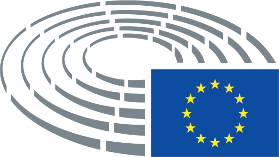 